Větrný mlýn ve Spálově,  před (r. 2006) a po rekonstrukci (25. 8. 2012)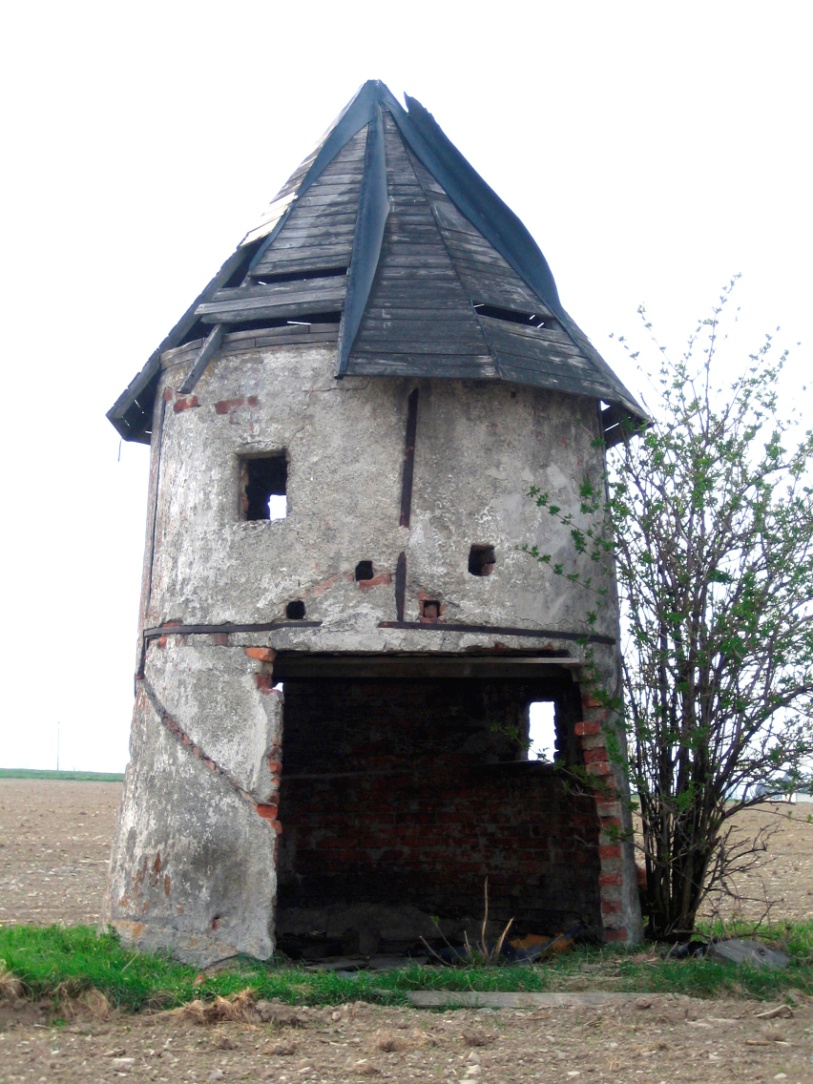 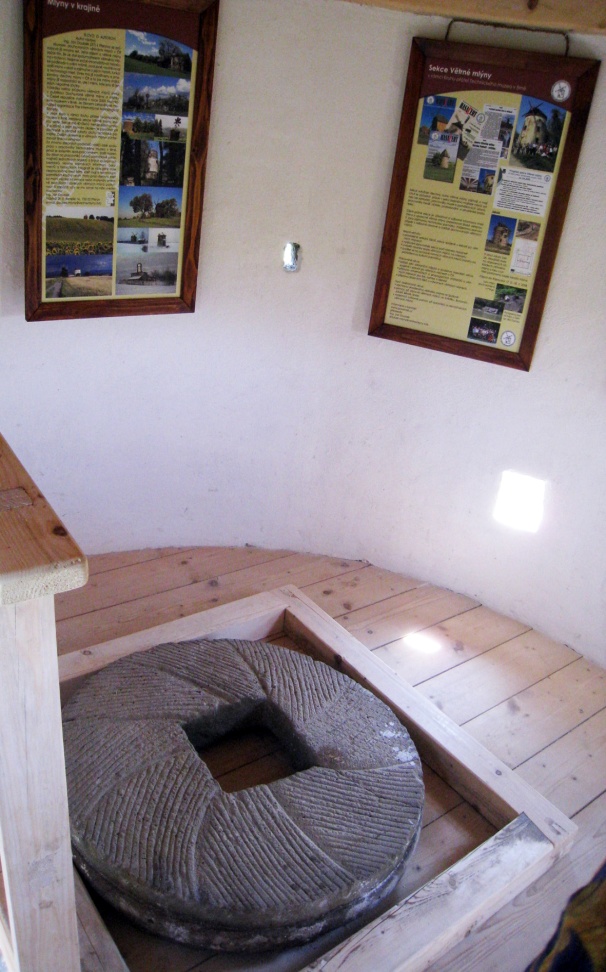 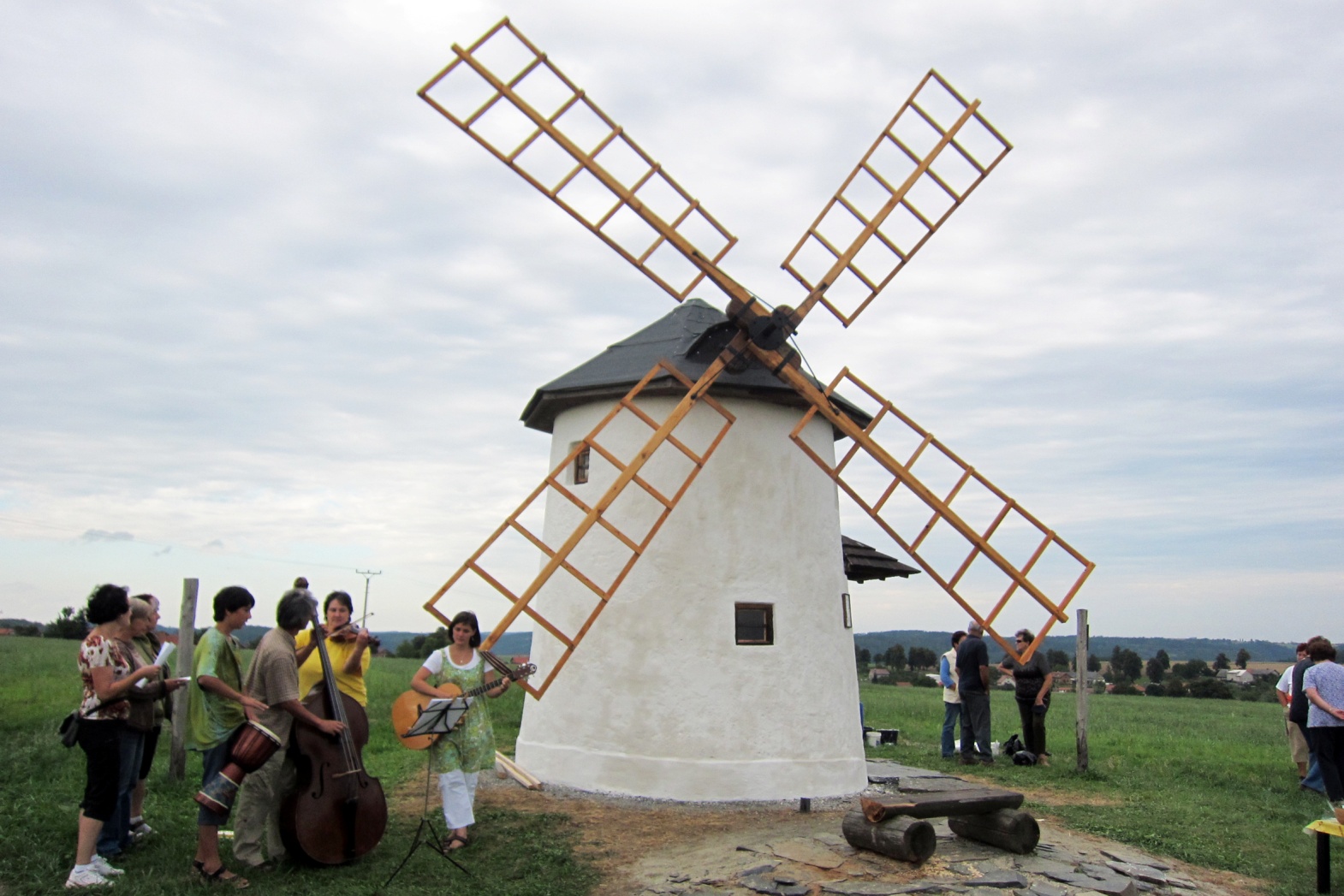 